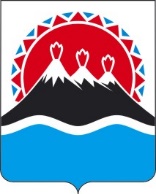 Р А С П О Р Я Ж Е Н И Е ПРАВИТЕЛЬСТВАКАМЧАТСКОГО КРАЯг. Петропавловск-КамчатскийВнести в таблицу приложения к распоряжению Правительства Камчатского края от 29.04.2021 № 211-РП следующие изменения:строки 12, 46, 59, 69 признать утратившими силу;строку 81 изложить в следующей редакции:«»;3) дополнить строкой 89 следующего содержания:«».[Дата регистрации]№[Номер документа]81.Предоставление информации о решении, принятом на основании заключения государственной историко-культурной экспертизы, проведенной в целях, предусмотренных абзацем 9 (девятым) статьи 28 Федерального закона «Об объектах культурного наследия (памятниках истории и культуры) народов Российской Федерации»89.Поддержка мобилизованных граждан и членов их семейПредседатель Правительства Камчатского края[горизонтальный штамп подписи 1]Е.А. Чекин